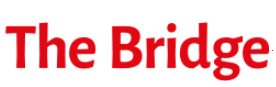 Editie 2 || April 2019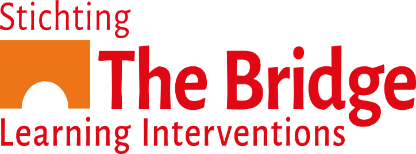 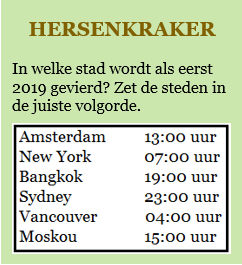 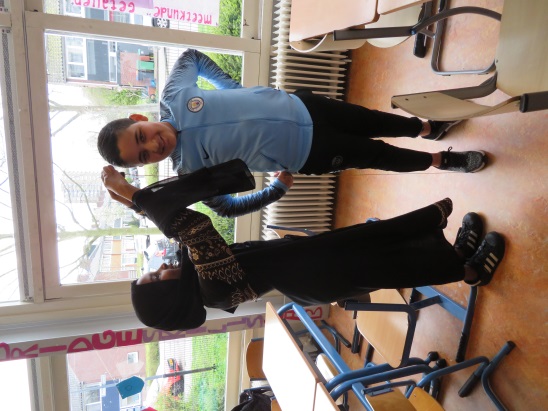 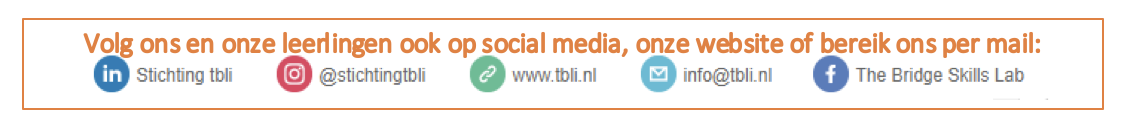 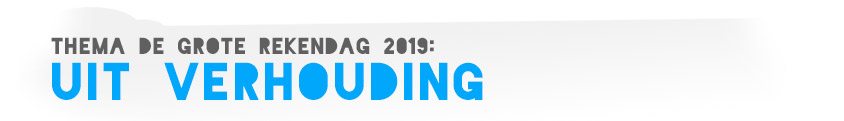 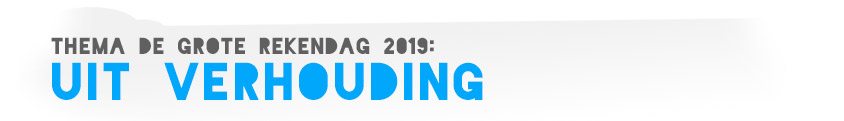 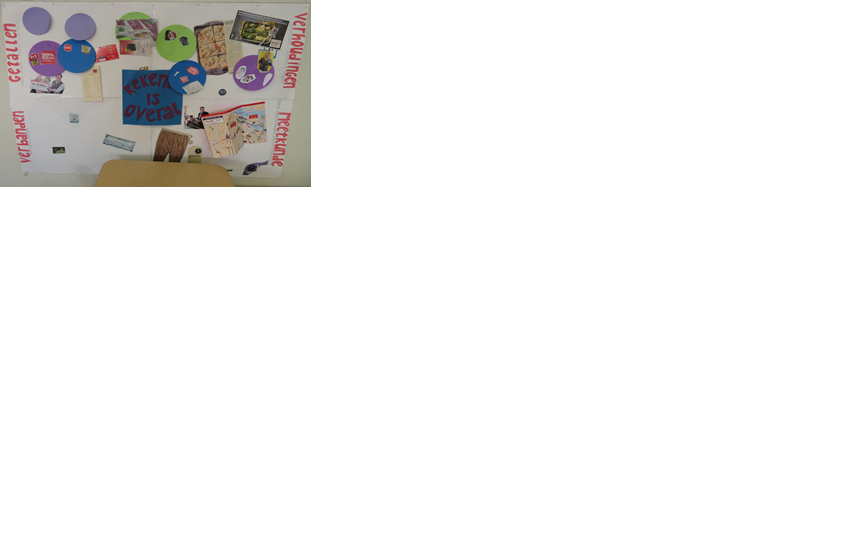 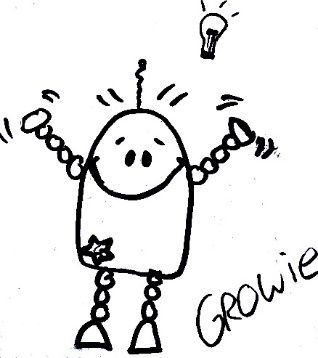 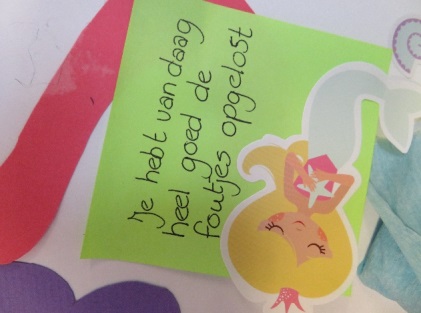 Building BridgesBuilding BridgesBeste leerlingen, ouders/verzorgers, leerkrachten en geïnteresseerden,Ons tutorproject ‘The Bridge Skills Lab-Haarlem’ kan niet bestaan zonder een goede samenwerking. Een goede samenwerking bouwt bruggen met leerkrachten, ouders en leerlingen. Ouders en leerkrachten geven ons vaak de belangrijkste inzichten om de leerlingen zo goed mogelijk te kunnen begeleiden en kennen de leerlingen het beste. We werken dus met de driehoeksrelatie ouder-kind-tutor.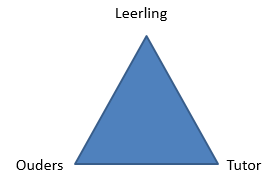 Er zijn in de eerste weken van het project kennismakingsmomenten geweest, waarin de ouder de tutor al heeft kunnen ontmoeten. Onze tutoren hebben wekelijks contact met de ouders van de leerlingen die ze lesgeven, hierin bespreken ze met welke rekenonderwerpen ze aan de slag zijn gegaan, hoe dit gegaan is en delen ze veel trotse momenten. Dit wekelijkse contact zorgt ervoor dat er een band ontstaat tussen de ouder en de tutor. Ook zijn er in de week van 25 maart en in de week van 1 april ouderinlooplessen geweest. Ouders komen dan kijken bij hun dochter/zoon en kunnen nader kennis maken met High Dosage Tutoring (HDT). Deze zullen later in het schooljaar nogmaals plaatsvinden. Er zal ook dit jaar weer een Rekenroute evenement georganiseerd worden op donderdag 27 juni 2019 vanaf 18:00 uur in de Grote Ringvaart.
Hier laten we ouders, leerlingen en leerkrachten samenkomen van alle scholen, zodat allen zelf kunnen ervaren uit welke onderdelen HDT nu eigenlijk bestaat en wat we allemaal doen bij HDT. U mag dus deze datum alvast in uw agenda noteren, u bent van harte welkom! En er zijn leerkrachtgesprekken waarbij ik als Site Director nauw betrokken bij ben om informatie uit te wisselen met de leerkrachten. Woensdag 3 april was een bijzondere dag, het was Grote Rekendag in Nederland. We hadden voor deze dag een speciaal programma gemaakt, met als thema; “Uit verhouding” en “Rekenen is overal”. De leerlingen hebben verschillende opdrachten hiermee gedaan en het was een zeer geslaagde dag. De Amerikaanse organisatie die HDT in Amerika uitvoert, heet SAGA  Innovations. 4 en 5 april hadden we bezoek uit Amerika van Chris Dupuis (Chief Operating Officer). Hij kwam een kijkje nemen bij ons in de klas, deed observaties en heeft ons advies gegeven. We zijn zeer dankbaar voor het plezier dat we hebben in onze lessen en wat we samen met jullie mogen ervaren en delen. Namens het hele team, Mariëlle Waasdorp, Site Director van The Bridge Skills Lab-Haarlem.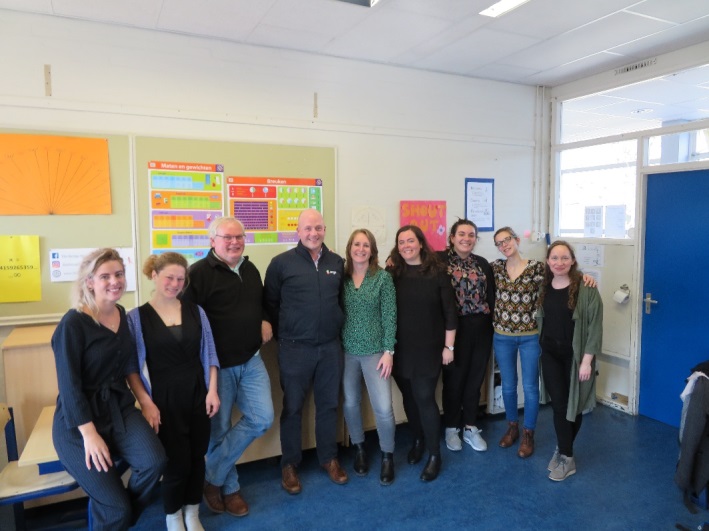 